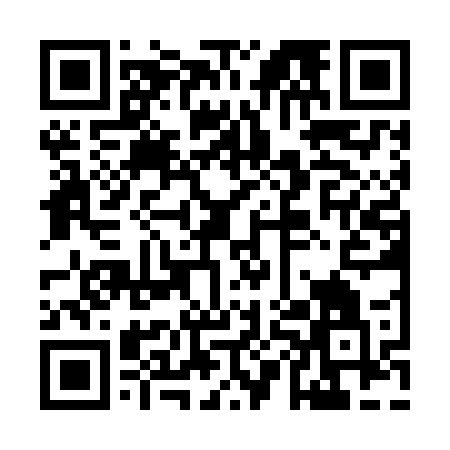 Ramadan times for Crawfordtown, Pennsylvania, USAMon 11 Mar 2024 - Wed 10 Apr 2024High Latitude Method: Angle Based RulePrayer Calculation Method: Islamic Society of North AmericaAsar Calculation Method: ShafiPrayer times provided by https://www.salahtimes.comDateDayFajrSuhurSunriseDhuhrAsrIftarMaghribIsha11Mon6:186:187:331:264:447:197:198:3412Tue6:166:167:321:254:447:207:208:3513Wed6:156:157:301:254:457:217:218:3614Thu6:136:137:281:254:467:227:228:3815Fri6:116:117:271:254:467:237:238:3916Sat6:106:107:251:244:477:247:248:4017Sun6:086:087:231:244:477:257:258:4118Mon6:066:067:221:244:487:267:268:4219Tue6:046:047:201:234:487:287:288:4320Wed6:036:037:181:234:497:297:298:4521Thu6:016:017:171:234:497:307:308:4622Fri5:595:597:151:234:507:317:318:4723Sat5:575:577:131:224:507:327:328:4824Sun5:555:557:121:224:517:337:338:4925Mon5:545:547:101:224:517:347:348:5026Tue5:525:527:081:214:527:357:358:5227Wed5:505:507:071:214:527:367:368:5328Thu5:485:487:051:214:537:377:378:5429Fri5:465:467:031:204:537:387:388:5530Sat5:455:457:021:204:547:397:398:5631Sun5:435:437:001:204:547:407:408:581Mon5:415:416:581:204:557:417:418:592Tue5:395:396:571:194:557:427:429:003Wed5:375:376:551:194:557:447:449:014Thu5:355:356:531:194:567:457:459:035Fri5:345:346:521:184:567:467:469:046Sat5:325:326:501:184:577:477:479:057Sun5:305:306:491:184:577:487:489:078Mon5:285:286:471:184:577:497:499:089Tue5:265:266:451:174:587:507:509:0910Wed5:245:246:441:174:587:517:519:10